VILKAVIŠKIO  RAJONO  MEDŽIOTOJŲ  KLUBAS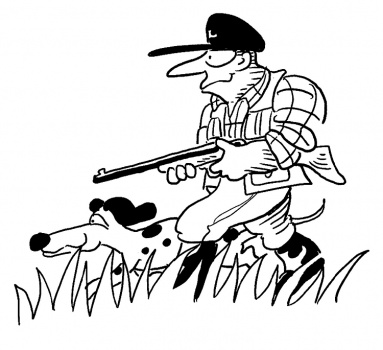 „SVIRKALNIS“ 2016 – 2017 m.  RUDENS -  ŽIEMOS  MEDŽIOKLIŲG R A F I K A SDėl svečių dalyvavimo būtina iš anksto derinti su klubo pirmininku.                                         Svečiai į medžiokle   2016-10-30 miške nekviečiami.Medžioklės vadovas skiriamas vietoje.Nesumokėję nario mokesčio medžioklėje dalyvauti negali.Klubo pirmininkas                                                                                  Jonas JurgelaitisDataSavaitėsdienaLaikasRinkimosivietaMedžioklės plotaiMedžiojami žvėrysPastabos2016-10-22Šešt.8.30BartninkųAS aikštelėBartninkų, Gražiškių sen. laukuoseStirnos, šernai, elniai,plėšrūnai2015-10-30SEKM.8.30MIŠKE prie maumedžiųVartelinės miškasStirnos, šernai, elniai,plėšrūnai2015-11-05Šešt.8.30BartninkųAS aikštelėBartninkų, Gražiškių sen. laukuose Šernai,plėšrūn2015-11-13SEKM.8.30MIŠKE prie maumedžiųVartelinės miškasStirnos, šernai, elniai,plėšrūnai2015-11-19Šešt.8.30BartninkųAS aikštelėBartninkų, Gražiškių sen. LaukuoseStirnos, šernai, elniai,plėšrūnai2015-11-26Šešt.8.30MIŠKE prie maumedžiųVartelinės miškasStirnos, šernai, elniai,plėšrūnai2015-12-04SEKM.8.30BartninkųAS aikštelėBartninkų, Gražiškių sen. LaukuoseKIŠKIAI, 2015-12-10Šešt.8.30MIŠKE prie maumedžiųVartelinės miškasStirnos, šernai, elniai,plėšrūnai2015-12-17Šešt.8.30BartninkųAS aikštelėBartninkų, Gražiškių sen. LaukuoseKIŠKIAI, 2017-01-07Šešt.8.30MIŠKE prie maumedžiųVartelinės miškas šernai, elniai, plėšrūnai2017-01-15SEKM.8.30BartninkųAS aikštelėBartninkų, Gražiškių sen. LaukuoseKIŠKIAI,2017-01-21Šešt.8.30BartninkųAS aikštelėBartninkų, Gražiškių sen. Laukuosešernai,plėšrūn.2017-01-28Šešt.8.30BartninkųAS aikštelėBartninkų, Gražiškių sen. Laukuose KIŠKIAI,